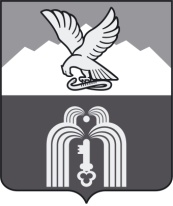 МУНИЦИПАЛЬНОЕ УЧРЕЖДЕНИЕ«ФИНАНСОВОЕ УПРАВЛЕНИЕАДМИНИСТРАЦИИ города ПЯТИГОРСКА»ПРИКАЗ         «01» ноября  2018 г.				                                                № 79 По основной деятельности Об утверждении формы реестра источников доходов бюджета города-курорта Пятигорска на очередной финансовый год и плановый периодВ соответствии с пунктом 20 Порядка  формирования и ведения реестра источников доходов бюджета города-курорта Пятигорска, утвержденного постановлением администрации города Пятигорска от 14.09.2018 № 3576 «Об утверждении Порядка формирования и ведения реестра источников доходов бюджета города-курорта Пятигорска»,- ПРИКАЗЫВАЮ:1.	 Утвердить прилагаемую форму реестра источников доходов бюджета города курорта Пятигорска на 20__ год и плановый период 202_ и 202_ годов, направляемого в составе документов и материалов, представляемых одновременно с проектом решения Думы города Пятигорска о бюджете города-курорта Пятигорска на очередной финансовый год и плановый период в Думу города Пятигорска.2. 	Отделу планирования доходов МУ «Финансовое управление администрации г. Пятигорска» в срок, установленный Положением о бюджетном процессе в городе-курорте Пятигорске, утвержденным решением Думы города Пятигорска от 19 февраля 2015 года № 1-51 РД, обеспечить формирование реестра источников доходов бюджета города-курорта Пятигорска  на очередной  финансовый  год и плановый период на бумажном носителе (в формате  Excel) по форме, утвержденной настоящим приказом. 3. Настоящий приказ вступает в силу со дня его подписания и действует на период до даты получения  доступа в автоматизированную систему «Бюджет», который обеспечивается министерством финансов Ставропольского края в целях формирования и ведения реестра источников доходов бюджета города-курорта Пятигорска как единого информационного ресурса.4. Контроль за исполнением настоящего приказа оставляю за собой.Начальник МУ «Финансовое управлениеадминистрации г. Пятигорска»                                                         Л.Д.Сагайдак Приложениек приказу МУ «Финансовое управлениеадминистрации г. Пятигорска»от «01» ноября 2018 № 79ФормаРеестр источников доходовбюджета города-курорта Пятигорска на 20__ год и плановый период 20__ и 20__ годовНачальник МУ «Финансовое управлениеадминистрации г. Пятигорска»                  ______________ ______________________(уполномоченное лицо) (должность)              (подпись)          (расшифровка подписи)«__» __________ 20___ г.Дата формированияНаименование финансового органаМуниципальное учреждение «Финансовое управление администрации города Пятигорска»Глава по БК47.1Наименование бюджетабюджет города-курортаПятигорскаПо ОКТМО07727000Единица измерения:в рубляхпо ОКЕИ383Код бюджетной классификации РФНаименование кода бюджетной классификации РФ/ Наименование источника доходов бюджетаНаименование главного администратора доходов бюджетаКод строкиПрогноз доходов бюджета на 20_ г. (текущий финансовый год)Кассовые поступления в текущем финансовом году (по состоянию на «01» октября 20__г.)Прогноз доходов бюджетаПрогноз доходов бюджетаПрогноз доходов бюджетаКод бюджетной классификации РФНаименование кода бюджетной классификации РФ/ Наименование источника доходов бюджетаНаименование главного администратора доходов бюджетаКод строкиПрогноз доходов бюджета на 20_ г. (текущий финансовый год)Кассовые поступления в текущем финансовом году (по состоянию на «01» октября 20__г.)на 20_ г. (очередной финансовый год)на 20_ г. (первый год планового периода)на 20_ г. (второй год планового периода)12345678900010002